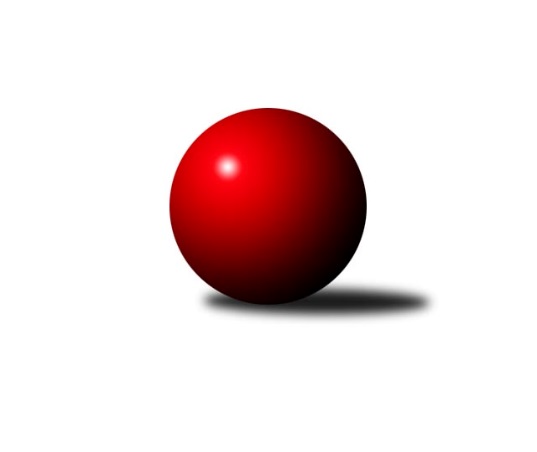 Č.22Ročník 2010/2011	16.4.2011Nejlepšího výkonu v tomto kole: 3361 dosáhlo družstvo: TJ Třebíč2. KLM B 2010/2011Výsledky 22. kolaSouhrnný přehled výsledků:KK Šumperk˝A˝	- TJ Opava˝A˝	6:2	3320:3223	14.0:10.0	16.4.KK Moravská Slávia Brno ˝B˝	- TJ BOPO Třebíč	6:2	3310:3269	16.0:8.0	16.4.SK Baník Ratiškovice	- SK Camo Slavičín ˝A˝	6:2	3292:3228	13.0:11.0	16.4.TJ Třebíč	- KK Zábřeh	5:3	3361:3296	13.0:11.0	16.4.KK Blansko 	- TJ Rostex Vyškov ˝A˝	7:1	3272:3169	14.0:10.0	16.4.Sokol Přemyslovice˝A˝	- TJ Start Rychnov n. Kn.	6:2	3214:3134	13.5:10.5	16.4.Tabulka družstev:	1.	TJ Třebíč	22	18	2	2	124.0 : 52.0 	300.5 : 227.5 	 3309	38	2.	TJ Opava˝A˝	22	14	2	6	104.0 : 72.0 	288.5 : 239.5 	 3269	30	3.	TJ Start Rychnov n. Kn.	22	12	1	9	90.5 : 85.5 	270.0 : 258.0 	 3195	25	4.	KK Šumperk˝A˝	22	11	2	9	92.5 : 83.5 	256.5 : 271.5 	 3223	24	5.	SK Baník Ratiškovice	22	12	0	10	90.0 : 86.0 	260.0 : 268.0 	 3200	24	6.	KK Zábřeh	22	11	0	11	94.5 : 81.5 	283.5 : 244.5 	 3300	22	7.	TJ Rostex Vyškov ˝A˝	22	9	3	10	90.0 : 86.0 	272.0 : 256.0 	 3253	21	8.	KK Blansko	22	9	1	12	86.0 : 90.0 	267.0 : 261.0 	 3264	19	9.	Sokol Přemyslovice˝A˝	22	7	3	12	81.0 : 95.0 	253.0 : 275.0 	 3204	17	10.	KK Moravská Slávia Brno ˝B˝	22	8	1	13	72.0 : 104.0 	243.0 : 285.0 	 3209	17	11.	TJ BOPO Třebíč	22	6	2	14	65.5 : 110.5 	234.5 : 293.5 	 3197	14	12.	SK Camo Slavičín ˝A˝	22	6	1	15	66.0 : 110.0 	239.5 : 288.5 	 3209	13Podrobné výsledky kola:	 KK Šumperk˝A˝	3320	6:2	3223	TJ Opava˝A˝	Marek Zapletal	162 	 129 	 127 	121	539 	 1:3 	 544 	 130	149 	 139	126	Vladimír Konečný	Zdeněk Palyza	136 	 131 	 114 	130	511 	 1:3 	 557 	 135	135 	 149	138	Radim Marek	Miroslav Smrčka	140 	 158 	 143 	134	575 	 3:1 	 516 	 144	132 	 114	126	Pavel Hendrych	Josef Touš	144 	 133 	 134 	144	555 	 4:0 	 516 	 126	132 	 119	139	Jiří Hendrych	Jan Petko	147 	 149 	 138 	142	576 	 2:2 	 557 	 153	119 	 146	139	Jiří Vícha	Jaroslav Sedlář	151 	 132 	 138 	143	564 	 3:1 	 533 	 134	146 	 125	128	Petr Bracekrozhodčí: Nejlepší výkon utkání: 576 - Jan Petko	 KK Moravská Slávia Brno ˝B˝	3310	6:2	3269	TJ BOPO Třebíč	Dalibor Dvorník	154 	 120 	 156 	149	579 	 3:1 	 555 	 149	137 	 132	137	Jiří Mikoláš	Lubomír Kalakaj	132 	 130 	 104 	153	519 	 2:2 	 568 	 122	156 	 151	139	Jan Grygar	Radim Hostinský	138 	 161 	 149 	130	578 	 3.5:0.5 	 536 	 138	147 	 136	115	Filip Šupčík	Miloš Stloukal	128 	 149 	 144 	155	576 	 4:0 	 504 	 105	132 	 130	137	Vladimír Dřevo	Svatopluk Krejčí	143 	 153 	 129 	141	566 	 3:1 	 535 	 134	136 	 156	109	Bohumil Drápela	Jan Bernatík	117 	 131 	 124 	120	492 	 0.5:3.5 	 571 	 149	153 	 124	145	Robert Pevnýrozhodčí: Nejlepší výkon utkání: 579 - Dalibor Dvorník	 SK Baník Ratiškovice	3292	6:2	3228	SK Camo Slavičín ˝A˝	Josef Něnička	126 	 138 	 146 	125	535 	 0:4 	 580 	 144	153 	 148	135	Pavel Sláma	Luděk Rychlovský	130 	 150 	 156 	147	583 	 3:1 	 525 	 123	130 	 122	150	Rostislav Gorecký	Jakub Toman	123 	 137 	 123 	131	514 	 3:1 	 496 	 138	118 	 121	119	Karel Kabela	Aleš Zálešák	152 	 154 	 136 	141	583 	 3:1 	 504 	 111	124 	 115	154	Josef Číž	Jakub Tomančák	151 	 116 	 125 	145	537 	 2:2 	 587 	 142	165 	 145	135	Karel Ivaniš	Josef Toman	148 	 133 	 136 	123	540 	 2:2 	 536 	 134	142 	 138	122	Libor Pekárek ml.rozhodčí: Nejlepší výkon utkání: 587 - Karel Ivaniš	 TJ Třebíč	3361	5:3	3296	KK Zábřeh	Petr Března	137 	 139 	 153 	135	564 	 0:4 	 611 	 166	148 	 155	142	Martin Sitta	Milan Mokrý	130 	 124 	 148 	134	536 	 3:1 	 517 	 124	130 	 131	132	Pavel Hrdlička	Miroslav Mátl	147 	 137 	 126 	127	537 	 2:2 	 545 	 143	135 	 135	132	Lukáš Horňák	Karel Uhlíř	144 	 119 	 147 	133	543 	 1:3 	 556 	 152	126 	 138	140	Josef Sitta	Václav Rypel	156 	 148 	 128 	146	578 	 3:1 	 541 	 136	140 	 134	131	Jiří Flídr	Kamil Nestrojil	149 	 148 	 159 	147	603 	 4:0 	 526 	 129	141 	 124	132	Zdeněk Švubrozhodčí: Nejlepší výkon utkání: 611 - Martin Sitta	 KK Blansko 	3272	7:1	3169	TJ Rostex Vyškov ˝A˝	Petr Michálek	128 	 120 	 155 	119	522 	 1:3 	 535 	 135	141 	 135	124	Jiří Trávníček	Ondřej Němec	153 	 136 	 115 	144	548 	 3:1 	 499 	 124	116 	 114	145	Ladislav Musil	Ladislav Novotný	132 	 143 	 133 	143	551 	 2:2 	 543 	 133	134 	 128	148	Jiří Chrastina	Martin Honc	144 	 142 	 137 	127	550 	 3:1 	 558 	 135	128 	 129	166	Petr Pevný	Lukáš Hlavinka	143 	 141 	 145 	135	564 	 3:1 	 513 	 125	104 	 133	151	Jan Večerka	Roman Flek	147 	 161 	 121 	108	537 	 2:2 	 521 	 112	141 	 137	131	Eduard Vargarozhodčí: Nejlepší výkon utkání: 564 - Lukáš Hlavinka	 Sokol Přemyslovice˝A˝	3214	6:2	3134	TJ Start Rychnov n. Kn.	Pavel Lužný	139 	 143 	 148 	117	547 	 3:1 	 503 	 127	117 	 138	121	Jiří Pácha	Ivo Mrhal ml.	140 	 128 	 130 	137	535 	 2:2 	 495 	 103	135 	 140	117	Jiří Kmoníček	Vojtěch Jurníček	136 	 153 	 136 	118	543 	 3:1 	 518 	 135	120 	 128	135	Vojta Šípek	Milan Zezulka	132 	 136 	 137 	134	539 	 3:1 	 520 	 142	126 	 125	127	Jakub Seniura	Jiří Zezulka st.	135 	 118 	 124 	123	500 	 1.5:2.5 	 516 	 121	129 	 124	142	Dalibor Ksandr	Ladislav Stárek	142 	 143 	 135 	130	550 	 1:3 	 582 	 155	142 	 142	143	Jiří Karaszrozhodčí: Nejlepší výkon utkání: 582 - Jiří KaraszPořadí jednotlivců:	jméno hráče	družstvo	celkem	plné	dorážka	chyby	poměr kuž.	Maximum	1.	Martin Sitta 	KK Zábřeh	584.38	379.1	205.2	1.8	11/12	(625)	2.	Petr Pevný 	TJ Rostex Vyškov ˝A˝	576.69	377.2	199.5	1.6	11/12	(618)	3.	Václav Rypel 	TJ Třebíč	574.58	379.3	195.3	2.0	9/12	(618)	4.	Kamil Nestrojil 	TJ Třebíč	573.15	372.7	200.5	1.7	11/12	(611)	5.	Josef Sitta 	KK Zábřeh	569.19	380.4	188.7	2.0	12/12	(622)	6.	Radim Marek 	TJ Opava˝A˝	566.06	367.9	198.1	1.4	11/12	(633)	7.	Ondřej Němec 	KK Blansko 	564.97	376.1	188.9	2.8	11/12	(610)	8.	Luděk Rychlovský 	SK Baník Ratiškovice	561.86	363.0	198.9	1.9	11/12	(598)	9.	Lukáš Horňák 	KK Zábřeh	561.35	365.5	195.9	2.6	12/12	(594)	10.	Josef Touš 	KK Šumperk˝A˝	559.28	364.5	194.7	2.1	12/12	(607)	11.	Jiří Trávníček 	TJ Rostex Vyškov ˝A˝	558.80	373.1	185.7	2.7	11/12	(614)	12.	Jiří Mikoláš 	TJ BOPO Třebíč	557.98	364.7	193.3	2.8	12/12	(607)	13.	Karel Uhlíř 	TJ Třebíč	557.09	369.9	187.2	3.5	9/12	(602)	14.	Robert Pevný 	TJ BOPO Třebíč	555.00	364.3	190.7	2.2	12/12	(600)	15.	Petr Března 	TJ Třebíč	552.48	362.5	190.0	2.4	12/12	(608)	16.	Jiří Hendrych 	TJ Opava˝A˝	552.16	365.2	187.0	3.4	12/12	(597)	17.	Jiří Vícha 	TJ Opava˝A˝	550.54	364.1	186.4	4.0	11/12	(612)	18.	Pavel Sláma 	SK Camo Slavičín ˝A˝	549.48	365.6	183.9	3.3	12/12	(595)	19.	Jiří Karasz 	TJ Start Rychnov n. Kn.	548.33	363.4	184.9	3.7	8/12	(582)	20.	Jiří Zezulka st. 	Sokol Přemyslovice˝A˝	547.35	363.7	183.6	2.6	11/12	(604)	21.	Dalibor Ksandr 	TJ Start Rychnov n. Kn.	547.27	359.1	188.1	1.5	12/12	(585)	22.	Ladislav Stárek 	Sokol Přemyslovice˝A˝	546.82	367.3	179.5	3.5	11/12	(594)	23.	Vladimír Konečný 	TJ Opava˝A˝	546.81	356.1	190.8	2.5	12/12	(613)	24.	Eduard Varga 	TJ Rostex Vyškov ˝A˝	546.77	372.1	174.6	4.7	12/12	(597)	25.	Viktor Výleta 	SK Baník Ratiškovice	546.75	362.7	184.1	3.8	10/12	(580)	26.	Aleš Zeman 	TJ Třebíč	546.55	367.0	179.5	2.9	11/12	(600)	27.	Miloš Stloukal 	KK Moravská Slávia Brno ˝B˝	546.28	357.6	188.7	2.7	9/12	(576)	28.	Josef Toman 	SK Baník Ratiškovice	545.81	369.1	176.7	4.3	11/12	(594)	29.	Dalibor Dvorník 	KK Moravská Slávia Brno ˝B˝	544.20	361.8	182.4	3.6	11/12	(625)	30.	Roman Flek 	KK Blansko 	544.01	367.2	176.8	3.6	12/12	(580)	31.	Jiří Flídr 	KK Zábřeh	542.62	360.0	182.6	3.2	12/12	(577)	32.	Petr Michálek 	KK Blansko 	542.59	361.1	181.5	4.2	12/12	(561)	33.	Jakub Tomančák 	SK Baník Ratiškovice	542.39	361.9	180.5	2.4	12/12	(590)	34.	Karel Ivaniš 	SK Camo Slavičín ˝A˝	541.65	358.4	183.2	2.6	11/12	(601)	35.	Libor Pekárek ml. 	SK Camo Slavičín ˝A˝	540.45	365.2	175.2	4.5	12/12	(573)	36.	Ladislav Novotný 	KK Blansko 	540.41	358.2	182.2	2.8	11/12	(583)	37.	Radim Hostinský 	KK Moravská Slávia Brno ˝B˝	539.84	354.4	185.5	3.1	8/12	(611)	38.	Bohumil Drápela 	TJ BOPO Třebíč	539.11	354.4	184.7	3.2	12/12	(565)	39.	Martin Honc 	KK Blansko 	539.00	359.6	179.4	3.1	12/12	(616)	40.	Milan Mokrý 	TJ Třebíč	538.78	355.7	183.1	2.8	9/12	(614)	41.	Miroslav Smrčka 	KK Šumperk˝A˝	538.32	360.2	178.1	2.9	12/12	(582)	42.	Jan Petko 	KK Šumperk˝A˝	538.14	357.0	181.2	3.1	12/12	(610)	43.	Aleš Staněk 	TJ Rostex Vyškov ˝A˝	536.36	362.1	174.3	5.5	10/12	(585)	44.	Kamil Bednář 	TJ Rostex Vyškov ˝A˝	535.73	358.3	177.4	4.0	9/12	(586)	45.	Aleš Zálešák 	SK Baník Ratiškovice	533.53	351.4	182.1	4.1	10/12	(583)	46.	František Novák 	SK Camo Slavičín ˝A˝	533.40	355.6	177.9	4.1	10/12	(567)	47.	Petr Wolf 	TJ Opava˝A˝	533.24	358.6	174.7	3.0	9/12	(562)	48.	Milan Zezulka 	Sokol Přemyslovice˝A˝	531.90	357.6	174.3	4.8	11/12	(571)	49.	Tomáš Polášek 	SK Camo Slavičín ˝A˝	531.85	362.9	168.9	4.9	9/12	(593)	50.	Marek Zapletal 	KK Šumperk˝A˝	531.59	359.3	172.3	4.4	12/12	(578)	51.	Jiří Kmoníček 	TJ Start Rychnov n. Kn.	530.44	359.3	171.1	3.9	12/12	(588)	52.	Jiří Brouček 	TJ Start Rychnov n. Kn.	530.39	356.5	173.9	3.9	9/12	(565)	53.	Pavel Lužný 	Sokol Přemyslovice˝A˝	530.33	355.1	175.3	3.4	12/12	(584)	54.	Jakub Toman 	SK Baník Ratiškovice	529.65	360.4	169.3	6.1	8/12	(555)	55.	Petr Bracek 	TJ Opava˝A˝	529.06	355.1	173.9	4.5	12/12	(567)	56.	Jan Grygar 	TJ BOPO Třebíč	527.97	353.4	174.6	5.0	10/12	(580)	57.	Zdeněk Palyza 	KK Šumperk˝A˝	526.72	359.3	167.5	3.4	12/12	(574)	58.	Jaroslav Sedlář 	KK Šumperk˝A˝	526.70	357.0	169.7	4.4	10/12	(598)	59.	Vojtěch Jurníček 	Sokol Přemyslovice˝A˝	526.64	355.9	170.7	3.8	12/12	(562)	60.	Lubomír Kalakaj 	KK Moravská Slávia Brno ˝B˝	526.40	352.1	174.3	6.1	10/12	(568)	61.	Jiří Zimek 	SK Camo Slavičín ˝A˝	525.81	354.6	171.2	5.3	9/12	(572)	62.	Ivo Mrhal  ml.	Sokol Přemyslovice˝A˝	524.94	355.2	169.7	3.9	8/12	(563)	63.	Vojta Šípek 	TJ Start Rychnov n. Kn.	522.16	352.4	169.8	5.3	10/12	(570)	64.	Jakub Seniura 	TJ Start Rychnov n. Kn.	521.13	354.8	166.3	6.6	8/12	(543)	65.	Pavel Hrdlička 	KK Zábřeh	517.02	358.3	158.7	6.3	12/12	(580)	66.	František Jakoubek 	TJ BOPO Třebíč	511.35	350.0	161.3	5.9	11/12	(551)	67.	Vladimír Dřevo 	TJ BOPO Třebíč	508.57	348.4	160.1	8.2	11/12	(590)		Josef Němeček 	KK Moravská Slávia Brno ˝B˝	585.00	379.7	205.3	2.0	1/12	(595)		Miloš Švarcberger 	KK Moravská Slávia Brno ˝B˝	566.25	364.5	201.8	2.6	2/12	(594)		Michal Kellner 	KK Moravská Slávia Brno ˝B˝	558.50	362.5	196.0	2.5	2/12	(566)		Pavel Kovalčík 	TJ Opava˝A˝	557.00	366.0	191.0	2.0	1/12	(557)		Roman Porubský 	KK Blansko 	550.53	363.4	187.1	2.0	5/12	(599)		Jiří Toman 	TJ Třebíč	549.00	358.0	191.0	1.0	1/12	(549)		Bronislav Fojtík 	SK Camo Slavičín ˝A˝	547.00	380.0	167.0	7.0	1/12	(547)		Jaroslav Vymazal 	KK Šumperk˝A˝	546.67	366.9	179.8	3.8	3/12	(572)		Zdeněk Gajda 	SK Camo Slavičín ˝A˝	544.08	368.9	175.2	6.3	3/12	(575)		Milan Krejčí 	KK Moravská Slávia Brno ˝B˝	544.00	367.5	176.5	4.0	2/12	(578)		Ivo Hostinský 	KK Moravská Slávia Brno ˝B˝	543.75	360.3	183.5	5.8	2/12	(603)		Pavel Pekárek 	SK Camo Slavičín ˝A˝	542.00	365.0	177.0	5.0	2/12	(559)		Jan Bernatík 	KK Moravská Slávia Brno ˝B˝	540.93	360.2	180.8	3.7	7/12	(587)		Radek Grulich 	Sokol Přemyslovice˝A˝	540.75	365.5	175.3	4.0	1/12	(561)		Pavel Hendrych 	TJ Opava˝A˝	540.50	359.8	180.8	3.5	4/12	(560)		Stanislav Žáček 	KK Moravská Slávia Brno ˝B˝	539.69	356.0	183.7	2.6	6/12	(604)		Miroslav Mátl 	TJ Třebíč	539.67	359.8	179.9	4.2	6/12	(575)		Milan Dvorský 	Sokol Přemyslovice˝A˝	538.00	345.0	193.0	4.0	1/12	(538)		František Mráka 	SK Baník Ratiškovice	537.75	359.3	178.5	3.3	4/12	(570)		Martin Macas 	KK Zábřeh	537.45	357.9	179.6	1.9	5/12	(575)		Svatopluk Krejčí 	KK Moravská Slávia Brno ˝B˝	537.20	357.0	180.3	3.1	5/12	(566)		Martin Čihák 	TJ Start Rychnov n. Kn.	535.17	368.3	166.9	5.1	4/12	(544)		Petr Galus 	TJ Start Rychnov n. Kn.	535.00	368.5	166.5	7.0	2/12	(546)		Lukáš Hlavinka 	KK Blansko 	533.80	354.3	179.5	2.7	7/12	(570)		Karel Sigmund 	Sokol Přemyslovice˝A˝	533.38	353.4	180.0	3.1	4/12	(540)		Martin Marek 	KK Zábřeh	533.00	360.3	172.7	4.0	3/12	(570)		Jan Šmerda 	KK Blansko 	533.00	366.0	167.0	5.0	1/12	(533)		Jan Dobeš 	TJ Třebíč	532.67	362.0	170.7	6.0	3/12	(551)		Štěpán Večerka 	KK Moravská Slávia Brno ˝B˝	532.00	380.0	152.0	3.0	1/12	(532)		Zdeněk Švub 	KK Zábřeh	530.38	354.2	176.2	3.2	7/12	(587)		Martin Chmura 	TJ Start Rychnov n. Kn.	528.00	363.0	165.0	3.0	1/12	(528)		Petr Holanec 	TJ Start Rychnov n. Kn.	527.83	357.1	170.7	5.0	6/12	(582)		Josef Něnička 	SK Baník Ratiškovice	526.70	348.3	178.5	3.5	4/12	(549)		Michal Prachař 	TJ Rostex Vyškov ˝A˝	526.24	357.9	168.3	4.6	5/12	(552)		Miroslav Němec 	TJ Rostex Vyškov ˝A˝	525.50	349.0	176.5	3.5	2/12	(534)		Rostislav Gorecký 	SK Camo Slavičín ˝A˝	525.00	343.0	182.0	5.0	1/12	(525)		Kamil Frydrych 	TJ Start Rychnov n. Kn.	525.00	345.0	180.0	6.0	1/12	(525)		Jiří Chrastina 	TJ Rostex Vyškov ˝A˝	525.00	359.5	165.5	2.0	2/12	(543)		Tomáš Vejmola 	TJ Rostex Vyškov ˝A˝	523.00	355.5	167.5	5.5	2/12	(528)		Jan Machálek  ml.	KK Moravská Slávia Brno ˝B˝	522.00	359.0	163.0	5.0	1/12	(522)		Filip Šupčík 	TJ BOPO Třebíč	521.22	347.2	174.0	6.2	3/12	(536)		Petr Trusina 	KK Moravská Slávia Brno ˝B˝	521.22	359.4	161.8	7.2	6/12	(560)		Jiří Pácha 	TJ Start Rychnov n. Kn.	521.00	354.0	167.0	6.5	2/12	(539)		Eduard Tomek 	Sokol Přemyslovice˝A˝	520.25	352.5	167.8	5.0	4/12	(549)		Ladislav Musil 	TJ Rostex Vyškov ˝A˝	518.44	358.7	159.8	4.9	6/12	(541)		Karel Škrobánek 	TJ Opava˝A˝	518.00	350.0	168.0	10.0	1/12	(518)		Jan Hédl 	KK Blansko 	514.00	358.5	155.5	8.0	2/12	(533)		Jiří Janda 	TJ BOPO Třebíč	513.25	348.5	164.8	7.0	2/12	(519)		Jan Večerka 	TJ Rostex Vyškov ˝A˝	513.00	346.0	167.0	3.0	1/12	(513)		Daniel Svoboda 	KK Moravská Slávia Brno ˝B˝	509.00	341.0	168.0	5.0	2/12	(526)		Josef Polák 	KK Moravská Slávia Brno ˝B˝	506.75	346.3	160.4	7.9	4/12	(553)		Miroslav Hanzlík 	TJ Start Rychnov n. Kn.	504.00	343.0	161.0	7.5	1/12	(513)		Josef Číž 	SK Camo Slavičín ˝A˝	504.00	353.0	151.0	13.0	1/12	(504)		Jan Polák 	KK Moravská Slávia Brno ˝B˝	503.00	343.0	160.0	6.0	1/12	(503)		Svatopluk Kříž 	TJ Opava˝A˝	500.00	343.0	157.0	6.0	1/12	(500)		Rudolf Haim 	TJ Opava˝A˝	499.00	341.0	158.0	10.5	2/12	(516)		Karel Kabela 	SK Camo Slavičín ˝A˝	496.00	350.0	146.0	16.0	1/12	(496)		Pavel Skopalík 	TJ Opava˝A˝	495.00	348.0	147.0	2.0	1/12	(495)		Oldřich Krsek 	TJ Start Rychnov n. Kn.	491.00	339.0	152.0	11.0	1/12	(491)		Pavel Šplíchal 	TJ BOPO Třebíč	487.00	343.0	144.0	8.0	1/12	(487)		Milan Jahn 	TJ Opava˝A˝	485.00	341.0	144.0	12.0	1/12	(485)		Tomáš Mráka 	SK Baník Ratiškovice	481.00	344.0	137.0	6.0	1/12	(481)		Petr Bařinka 	SK Camo Slavičín ˝A˝	459.00	315.0	144.0	13.0	1/12	(459)		Libor Jelínek 	TJ Třebíč	457.00	318.0	139.0	8.0	1/12	(457)Sportovně technické informace:Starty náhradníků:registrační číslo	jméno a příjmení 	datum startu 	družstvo	číslo startu
Hráči dopsaní na soupisku:registrační číslo	jméno a příjmení 	datum startu 	družstvo	Program dalšího kola:Nejlepší šestka kola - absolutněNejlepší šestka kola - absolutněNejlepší šestka kola - absolutněNejlepší šestka kola - absolutněNejlepší šestka kola - dle průměru kuželenNejlepší šestka kola - dle průměru kuželenNejlepší šestka kola - dle průměru kuželenNejlepší šestka kola - dle průměru kuželenNejlepší šestka kola - dle průměru kuželenPočetJménoNázev týmuVýkonPočetJménoNázev týmuPrůměr (%)Výkon11xMartin SittaZábřeh A61110xMartin SittaZábřeh A110.196117xKamil NestrojilTřebíč6032xKarel IvanišSlavičín A109.625873xKarel IvanišSlavičín A5871xAleš ZálešákRatiškovice108.875831xAleš ZálešákRatiškovice5838xLuděk RychlovskýRatiškovice108.875833xLuděk RychlovskýRatiškovice5835xKamil NestrojilTřebíč108.756031xJiří KaraszRychnov5823xPavel SlámaSlavičín A108.31580